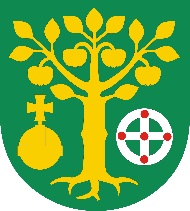 Urząd Gminy JabłonnaJabłonna-Majątek 22, 23-114 Jabłonna-Majątektel. 81 561 05 70  fax. 81 561 00 65e-mail: gmina@jablonna.lubelskie.pl www.jablonna.lubelskie.plKI.IRO-15Wersja nr 1z dn. 11.07.2017KI.IRO-15Wersja nr 1z dn. 11.07.2017Karta informacyjnaWydawanie decyzji o środowiskowych uwarunkowaniach zgody na realizację przedsięwzięciaWydawanie decyzji o środowiskowych uwarunkowaniach zgody na realizację przedsięwzięciaWydawanie decyzji o środowiskowych uwarunkowaniach zgody na realizację przedsięwzięciaIPodstawa prawna:Ustawa z dnia 14 czerwca 1960 r. Kodeks postępowania administracyjnego (Dz.U.2017.1257 t.j.),Ustawa z dnia 3 października 2008 r. o udostępnianiu informacji o środowisku i jego ochronie, udziale społeczeństwa w ochronie środowiska oraz o ocenach oddziaływania na środowisko (Dz.U.2016.353 t.j.),Ustawa z dnia 16 listopada 2006r. o opłacie skarbowej (Dz. U. z 2016r., poz. 1827).Rozporządzenie Rady Ministrów z dnia 9 listopada 2010r. w sprawie przedsięwzięć mogących znacząco oddziaływać na środowisko (Dz.U.2016.71 t.j.).Podstawa prawna:Ustawa z dnia 14 czerwca 1960 r. Kodeks postępowania administracyjnego (Dz.U.2017.1257 t.j.),Ustawa z dnia 3 października 2008 r. o udostępnianiu informacji o środowisku i jego ochronie, udziale społeczeństwa w ochronie środowiska oraz o ocenach oddziaływania na środowisko (Dz.U.2016.353 t.j.),Ustawa z dnia 16 listopada 2006r. o opłacie skarbowej (Dz. U. z 2016r., poz. 1827).Rozporządzenie Rady Ministrów z dnia 9 listopada 2010r. w sprawie przedsięwzięć mogących znacząco oddziaływać na środowisko (Dz.U.2016.71 t.j.).IIKomórka organizacyjna załatwiająca sprawę:Referat Infrastruktury, Rolnictwa i Ochrony Środowiska, Tel. 81 561 00 12Komórka organizacyjna załatwiająca sprawę:Referat Infrastruktury, Rolnictwa i Ochrony Środowiska, Tel. 81 561 00 12IIIWymagane wnioski:Wniosek o wydanie decyzji o środowiskowych uwarunkowaniach zgody na realizację przedsięwzięciaWymagane wnioski:Wniosek o wydanie decyzji o środowiskowych uwarunkowaniach zgody na realizację przedsięwzięciaIVWymagane załączniki:Poświadczona przez właściwy organ kopia mapy ewidencyjnej obejmującej teren, na którym będzie realizowane przedsięwzięcie oraz obejmującej obszar, na który będzie oddziaływać przedsięwzięcie – wraz z zaznaczeniem tego obszaru.Wypisy z ewidencji gruntów obejmujące teren, na którym będzie realizowane przedsięwzięcie oraz obejmujące obszar, na który będzie oddziaływać przedsięwzięcie.Karta informacyjna przedsięwzięcia zawierająca dane, o których mowa w art. 62a ustawy o udostępnianiu informacji o środowisku i jego ochronie, udziale społeczeństwa w ochronie środowiska oraz o ocenach oddziaływania na środowisko. Kartę informacyjną przedsięwzięcia przedkłada się w formie pisemnej oraz na informatycznych nośnikach danych z ich zapisem w formie elektronicznej w liczbie odpowiednio po trzy egzemplarze. Kartę informacyjną przedsięwzięcia podpisuje autor, a w przypadku gdy jej wykonawcą jest zespół autorów - kierujący tym zespołem, wraz z podaniem imienia i nazwiska oraz daty sporządzenia karty informacyjnej przedsięwzięcia.Raport o oddziaływaniu przedsięwzięcia na środowisko – w przypadku przedsięwzięć mogących zawsze znacząco oddziaływać na środowisko, w trzech egzemplarzach wraz z jego zapisem w formie elektronicznej.Wypis i wyrys z miejscowego planu zagospodarowania przestrzennego albo informacja o braku takiego planuWymagane załączniki:Poświadczona przez właściwy organ kopia mapy ewidencyjnej obejmującej teren, na którym będzie realizowane przedsięwzięcie oraz obejmującej obszar, na który będzie oddziaływać przedsięwzięcie – wraz z zaznaczeniem tego obszaru.Wypisy z ewidencji gruntów obejmujące teren, na którym będzie realizowane przedsięwzięcie oraz obejmujące obszar, na który będzie oddziaływać przedsięwzięcie.Karta informacyjna przedsięwzięcia zawierająca dane, o których mowa w art. 62a ustawy o udostępnianiu informacji o środowisku i jego ochronie, udziale społeczeństwa w ochronie środowiska oraz o ocenach oddziaływania na środowisko. Kartę informacyjną przedsięwzięcia przedkłada się w formie pisemnej oraz na informatycznych nośnikach danych z ich zapisem w formie elektronicznej w liczbie odpowiednio po trzy egzemplarze. Kartę informacyjną przedsięwzięcia podpisuje autor, a w przypadku gdy jej wykonawcą jest zespół autorów - kierujący tym zespołem, wraz z podaniem imienia i nazwiska oraz daty sporządzenia karty informacyjnej przedsięwzięcia.Raport o oddziaływaniu przedsięwzięcia na środowisko – w przypadku przedsięwzięć mogących zawsze znacząco oddziaływać na środowisko, w trzech egzemplarzach wraz z jego zapisem w formie elektronicznej.Wypis i wyrys z miejscowego planu zagospodarowania przestrzennego albo informacja o braku takiego planuVDokumenty do wglądu:brakDokumenty do wglądu:brakVITermin załatwienia sprawy:w ciągu miesiąca, a w przypadku sprawy szczególnie skomplikowanej nie później niż 2 miesiące od dnia złożenia wniosku (w przypadku niemożności załatwienia sprawy w ww. terminach strona zostaje powiadomiona o nowym terminie załatwienia sprawy)Termin załatwienia sprawy:w ciągu miesiąca, a w przypadku sprawy szczególnie skomplikowanej nie później niż 2 miesiące od dnia złożenia wniosku (w przypadku niemożności załatwienia sprawy w ww. terminach strona zostaje powiadomiona o nowym terminie załatwienia sprawy)VIIOpłaty:Decyzja o środowiskowych uwarunkowaniach zgody na realizację przedsięwzięcia -  205 zł,Przeniesienie decyzji o środowiskowych uwarunkowaniach zgody na realizację przedsięwzięcia na rzecz innej osoby – 105 zł,Pełnomocnictwa - 17zł (za każde pełnomocnictwo),Opłata na rachunek Urzędu Gminy Jabłonna, RBS Bychawa Oddział w Jabłonnie,   
Nr: 74 8685 0001 2600 0866 2000 0030Opłaty:Decyzja o środowiskowych uwarunkowaniach zgody na realizację przedsięwzięcia -  205 zł,Przeniesienie decyzji o środowiskowych uwarunkowaniach zgody na realizację przedsięwzięcia na rzecz innej osoby – 105 zł,Pełnomocnictwa - 17zł (za każde pełnomocnictwo),Opłata na rachunek Urzędu Gminy Jabłonna, RBS Bychawa Oddział w Jabłonnie,   
Nr: 74 8685 0001 2600 0866 2000 0030VIIITryb odwołania:Do samorządowego Kolegium Odwoławczego w Lublinie za pośrednictwem Wójta Gminy Jabłonna w terminie 14 dni od daty otrzymania decyzji.Tryb odwołania:Do samorządowego Kolegium Odwoławczego w Lublinie za pośrednictwem Wójta Gminy Jabłonna w terminie 14 dni od daty otrzymania decyzji.IXUwagiW przypadku braku wymaganych dokumentów wnioskodawca zostanie wezwany do ich uzupełnieniaUwagiW przypadku braku wymaganych dokumentów wnioskodawca zostanie wezwany do ich uzupełnieniaXKlauzula informacyjna:Administratorem danych osobowych przetwarzanych w Urzędzie Gminy Jabłonna jest Wójt Gminy Jabłonna z siedzibą Jabłonna-Majątek 22, 23-114 Jabłonna-Majątek. Podanie danych jest obowiązkowe i wynika z przepisów prawa, o których mowa w pkt. I Karty Informacyjnej. Dane będą przetwarzane w celu określonym w nazwie sprawy na początku niniejszej Karty Informacyjnej.Informujemy jednocześnie, że każdy właściciel danych ma prawo dostępu do swoich danych i ich poprawiania.Klauzula informacyjna:Administratorem danych osobowych przetwarzanych w Urzędzie Gminy Jabłonna jest Wójt Gminy Jabłonna z siedzibą Jabłonna-Majątek 22, 23-114 Jabłonna-Majątek. Podanie danych jest obowiązkowe i wynika z przepisów prawa, o których mowa w pkt. I Karty Informacyjnej. Dane będą przetwarzane w celu określonym w nazwie sprawy na początku niniejszej Karty Informacyjnej.Informujemy jednocześnie, że każdy właściciel danych ma prawo dostępu do swoich danych i ich poprawiania.